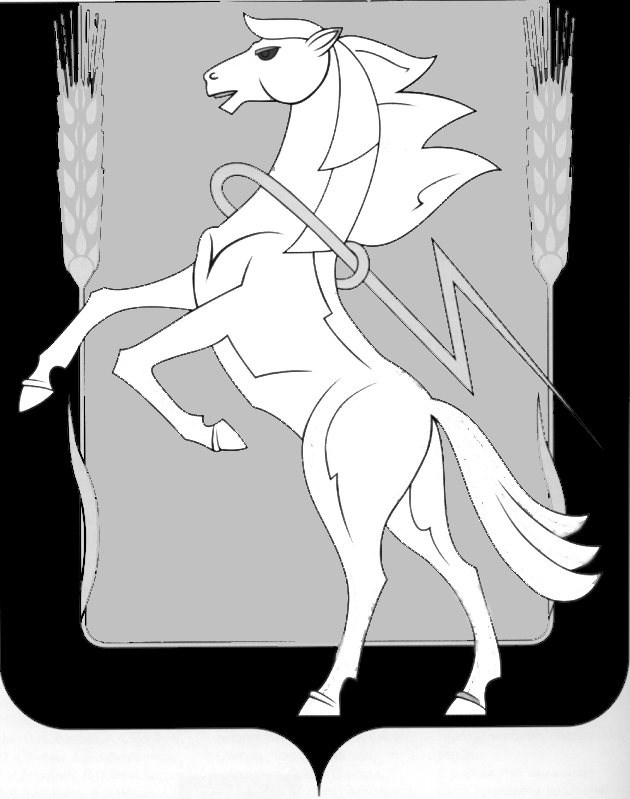 Администрация Саккуловского сельского поселенияСосновского муниципального района Челябинской областиП О С Т А Н О В Л Е Н И Еот   20 февраля_ 2020 г. № 12п. Саккулово                                                                                                      О проведении публичных   слушанийпо проекту  схемы    водоснабженияи водоотведения Саккуловского сельскогопоселения Сосновского муниципального районаЧелябинской области на период с  2020г по 2029г.       В соответствии с  Федеральным законом от 06.10.2003 г. № 131-ФЗ «Об общих принципах организации  местного самоуправления в Российской Федерации», Федеральным законом  Российской Федерации «О схемах водоснабжения и водоотведения» от 07.12.2011г. № 416-ФЗ и постановлением Правительства Российской Федерации от 05.09.2013 г. № 782 «О  требованиях к схемам водоснабжения и водоотведения , порядку их разработки и утверждения», Уставом  Саккуловского сельского поселенияПОСТАНОВЛЯЕТ:       1. Провести публичные слушания по проекту схемы водоснабжения и водоотведения муниципального образования Саккуловское сельское поселение Сосновского муниципального района Челябинской области на период с 2020г по 2029 г.      2. Утвердить состав оргкомитета по организации и проведению публичных слушаний по проекту схемы водоснабжения и водоотведения Саккуловского сельского поселения (приложение).      3.Проведение публичных слушаний назначить на 23 марта  2020 года по адресу: Челябинска область, Сосновский район, п. Саккулово, ул.Гагарина,8, в 15-00 часов.      4. Определить следующий порядок обращения заинтересованных лиц по поводу внесения предложений и замечаний по вопросу, вынесенному на рассмотрения публичных слушаний:      - заинтересованные лица вправе до 20 марта  2020 года в рабочие дни с 9-00 до 17-00 час. направить свои предложения и замечания, касающиеся проекта схемы водоснабжения и водоотведения Саккуловского сельского поселения Сосновского муниципального района Челябинской области, для включения их в протокол публичных слушаний, по адресу: Челябинская область, Сосновский район, п. Саккулово, ул. Гагарина, 8, администрация Саккуловского сельского поселения.     5. Опубликовать настоящее постановление в газете «Сосновская Нива» и разместить на официальном сайте администрации Саккуловского сельского поселения.Глава Саккуловского сельского поселения                                                                        Т.В.Абрарова   Приложение к постановлению администрацииСаккуловского сельского поселенияот 20.02.2020г. № 12Состав оргкомитета по организации и проведению публичных слушаний по проекту схемы водоснабжения и водоотведенияСаккуловского сельского поселения Сосновского муниципального района Челябинской области-Абрарова Т.В., Глава Саккуловского сельского поселения, председатель комиссии;Члены комиссии:- Хажеева О.Ю., заместитель Главы администрации Саккуловского сельского поселения, заместитель председателя комиссии;- Иванова И.А., специалист по жилфонду администрации Саккуловского сельского поселения;- Шамсутдинова Н.Р., специалист 1 категории администрации Саккуловского сельского поселения.